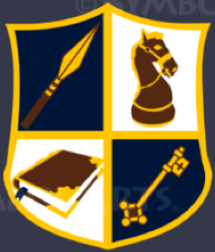 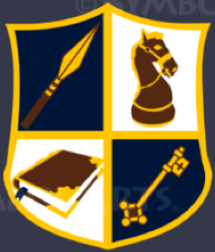 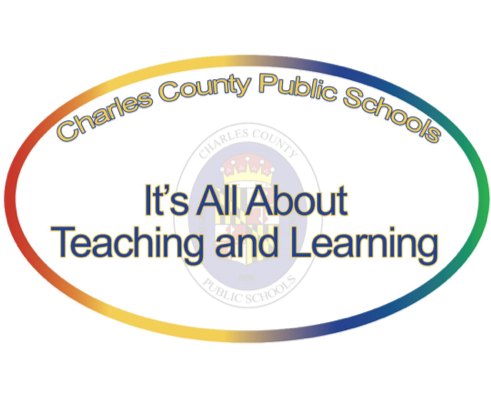 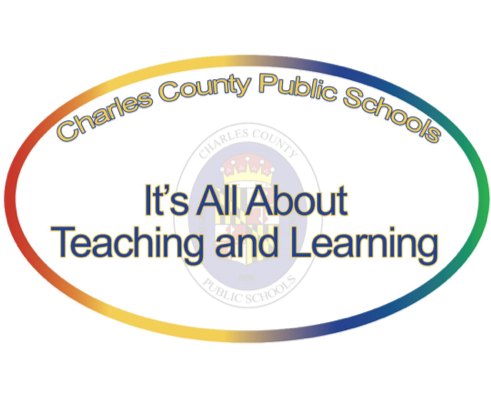 COVID-19 Standard Operating ProceduresNotification of a Positive COVID-19 Staff or Student8-12-2020The below guide was established to guide CCPS in cases where a student or staff member notifies the system that they have a positive test result and have been in a CCPS facility.   Staff members who test positive for COVID-19 must self-report test result to Human Resources as soon as possible.Parents/Guardians of students are expected to notify their child’s principal of positive COVID-19 test results as soon as possible.  When CCPS is notified of a positive COVID-19 test result from a student, inquire about the following: When was their test completed?When was the last time the student was in the building?Pull and archive potential contact tracing information: Synergy ScholarChipInternal Notifications/Mitigation Team:Principal School AdministrationSupporting ServicesStudent Services Office of School Safety and SecuritySupervising School Nurse Office of Communications Notification of contacts who must quarantine:Charles County Health Department will lead the contact tracing process; CCPS will work with the health department to identify persons who may have had close prolonged contact with the person testing positive for COVID-19; When authorized by the Health Department the Office of Communications should provide written notification to all identified contacts.The notification should include the following: When to seek medical care How to monitor for symptoms Who to contact and how to contact them if they develop symptoms of COVID-19 while under quarantine The projected length of quarantine if remain asymptomatic Plan for maintaining remote learning for those who remain well enough to engage in learning while under quarantine Information about local COVID-19 testing sites Mitigation strategies that CCPS is prepared to implement when appropriate:Cleaning, disinfection, and sanitizingFogging Closing the facility if necessaryWhen student return to school after a positive COVID-19 diagnosis:Students should not return to school until all the following have been satisfied: 10 days since onset of symptoms, AND24 hours since last fever, ANDSymptoms have improved.Parents who wish to have their children return to school after their child has tested positive for COVID-19 must maintain continuous communication with their school’s nurse via the telephone between the test results and the child’s return to school. Telephonic check-in should be no less than every two school days.  The parent’s failure to remain in contact with the school will result in a delay of the student returning to in-person instruction. Staff members who test positive for COVID-19 must follow the latest guidance from the Office of Human Resources.  